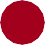 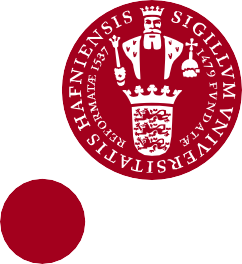 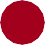 (Supplemental Digital Content 2)The LEAF-Q Scoring keyA total score ≥8 is to be considered at risk for the TriadDepartment of Nutrition, Exercise and SportsLife Science University of CopenhagenDenmarkContact: Anna Melin, aot@life.ku.dkA:    No, not at all=0,    Yes, once or twice=1,   Yes, three or four times=2,   Yes, five times or more=3A1:   1-7 days=1,   8-14 days=2,   15-21 days=3,   22 days or more=4A2.1   femoral neck=2,   total hip=2,   sacrum=2 , pelvis=2, other site(s) =1A2.2   Yes=1, No=0A2.2   Yes=0, No=0A:    Yes, several times a day=3,   Yes, several times a week=2,   Yes, once or twice a week or more seldom=1,   Rarely or never=0B:   Yes, several times a day=3,   Yes, several times a week=2,   Yes, once or twice a week or more seldom=1,   Rarely or never=02. C:   Several times a day=1,   Once a day=0,   Every second day=2,   Twice a week=3,   Once a week or more rarely=42. D:   Normal=0,   Diarrhoea-like=1,   Hard and dry=2A1:   Contraception=0,   Reduction of menstruation pains=0,   Reduction of bleeding=0,   To regulate the menstrual cycle in relation to performances etc=0,    Otherwise menstruation stops=1A:   11 years or younger=0, 0 12-14 years=0,   15 years or older=1,   I don’t remember=0, I have never menstruated=83.2 B:   Yes=0,    No=2,   I don’t remember=13.2 B1:  not scored3.2 C:   Yes=0,   No (go to question 3.2 C6) =1,   I don’t know (go to question 3.2 C6) =13.2 C1:  0-4 weeks ago=0,   1-2 months ago=1,   3-4 months ago=2,   5-6 months ago=1 ,   more than 6 months ago=3,   12 months ago or more=43.2 C2:   Yes, most of the time=0,   No, mostly not=13.2 C3:   1-2 days=1,   3-4 days=0,   5-6 days=0,   7-8 days=0,   9 days or more=03.2 C4:   Yes=0,   No=03.2 C5:   12 or more=0,   9-11=1,   6-8=2,   3-5=3,   0-2=43.2 C6:   1-2 months ago=0,   3-4 months ago=1,   5-6 months ago=2,  more than 6 months ago=3,  12 months ago or more=4,   I’m pregnant and therefore do not menstruate=03.2 D:   No, never=0,   Yes, it has happened before=1,   Yes, that’s the situation now=23.2 E:   Yes=1,   No=03.2 E1:   I bleed less=1,   I bleed fewer days=1,    My menstruations stops=1,   I bleed more=0,   I bleed more days=0